Kriminalita na území Slovenskej Republiky Na obrázkoch sú graficky zaznamenané počty prípadov trestných činov (požiare, vydierania a sprenevera) v jednotlivých okresoch Slovenskej republiky v období od januára 2017 do augusta 2017.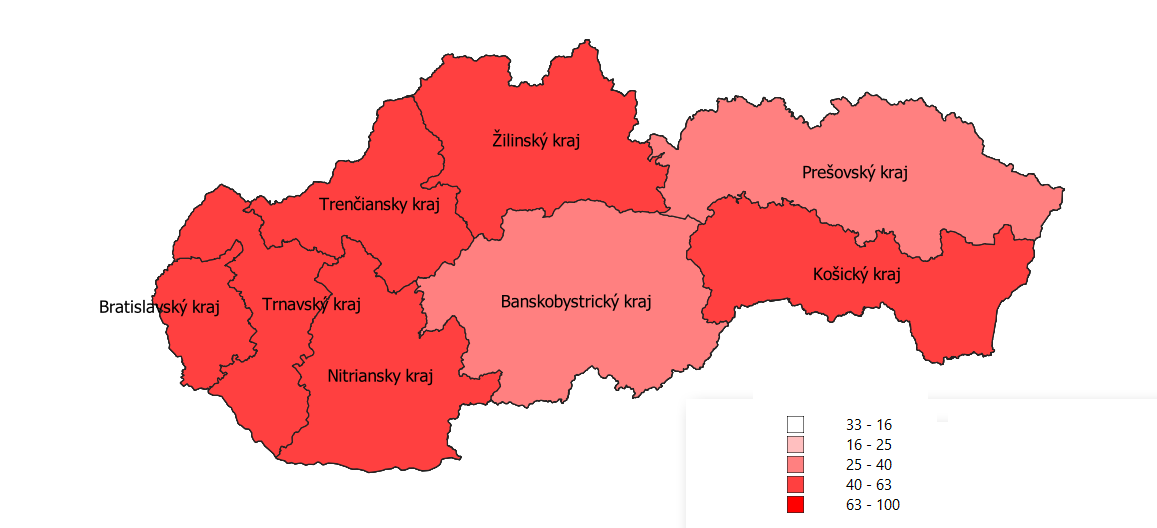 Obrázok 1 Počet zistených trestných činov - Požiare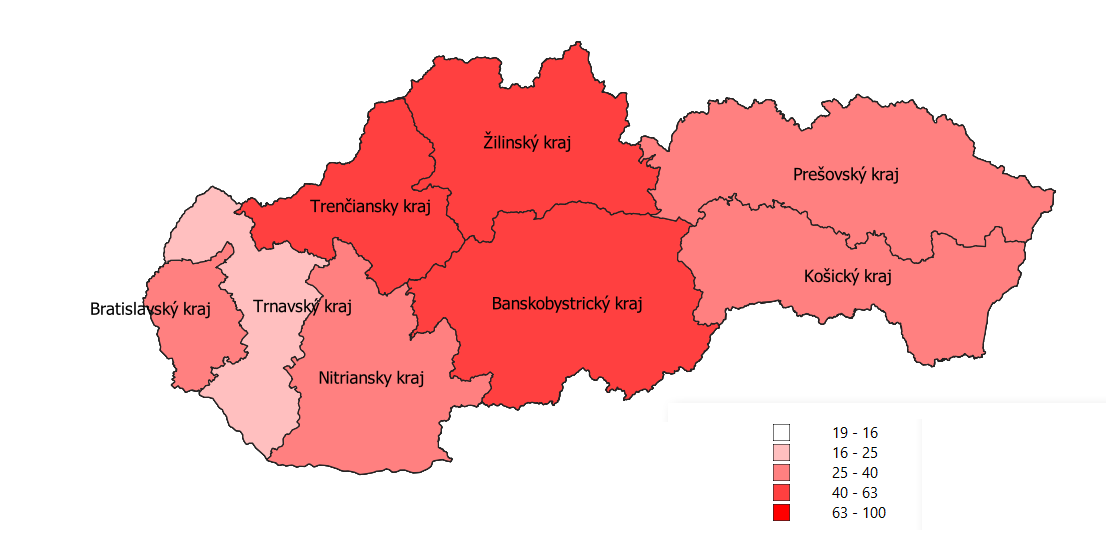 Obrázok 2 Počet zistených trestných činov - Vydieranie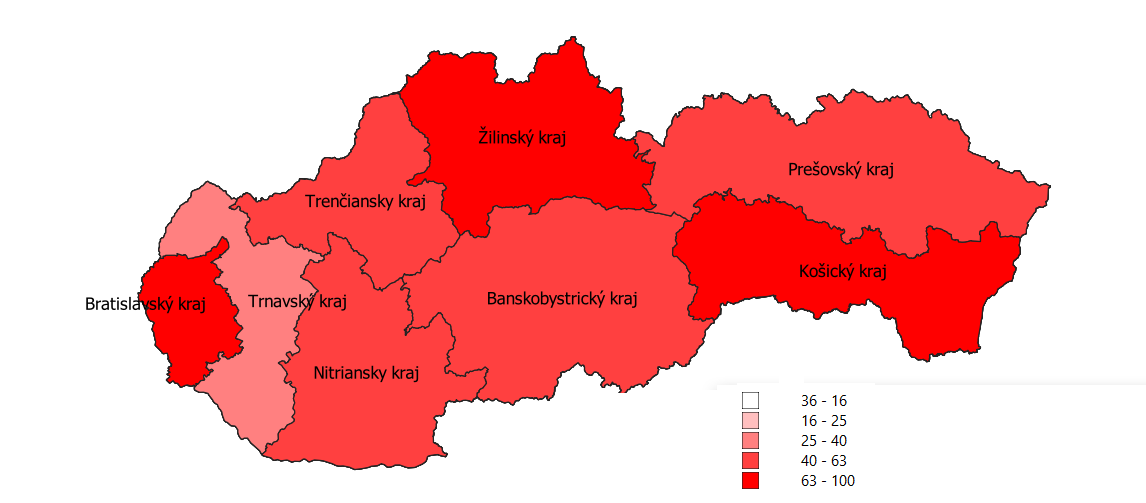 Obrázok 3 Počet zistených trestných činov - Sprenevera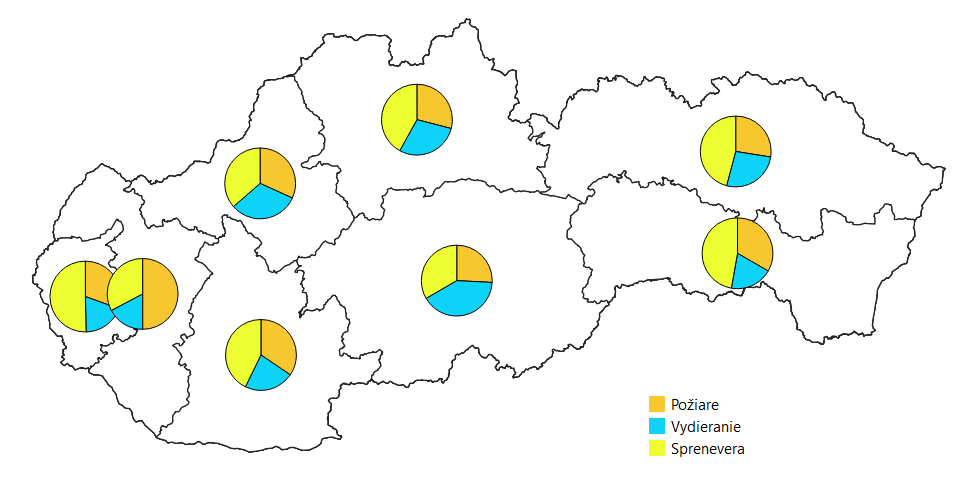 Obrázok 4 Vyjadrenie počtu prípadov v koláčových grafoch pre jednotlivé kraje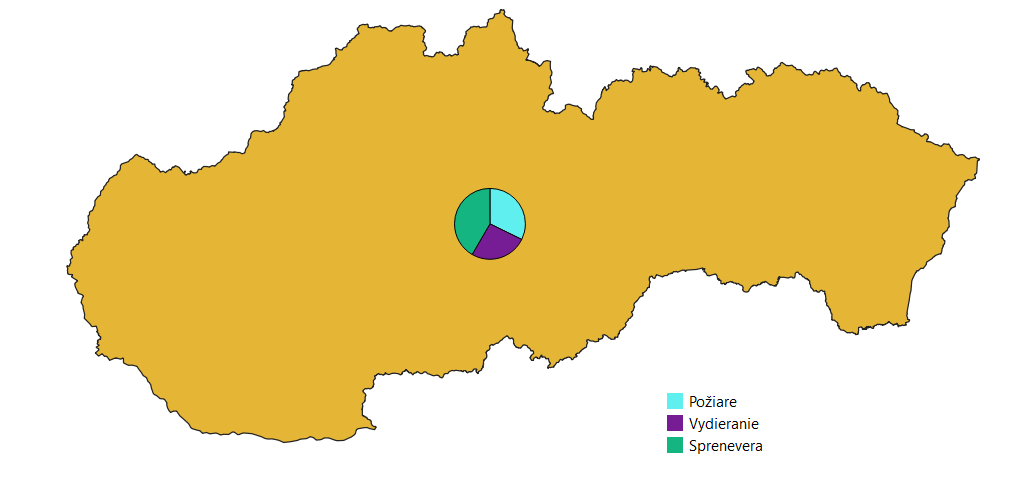 Obrázok 4 Vyjadrenie počtu prípadov v koláčových grafoch pre celú SR